Об утверждении Положения о муниципальном резерве управленческих кадров в Администрации  Еловского муниципального округа Пермского края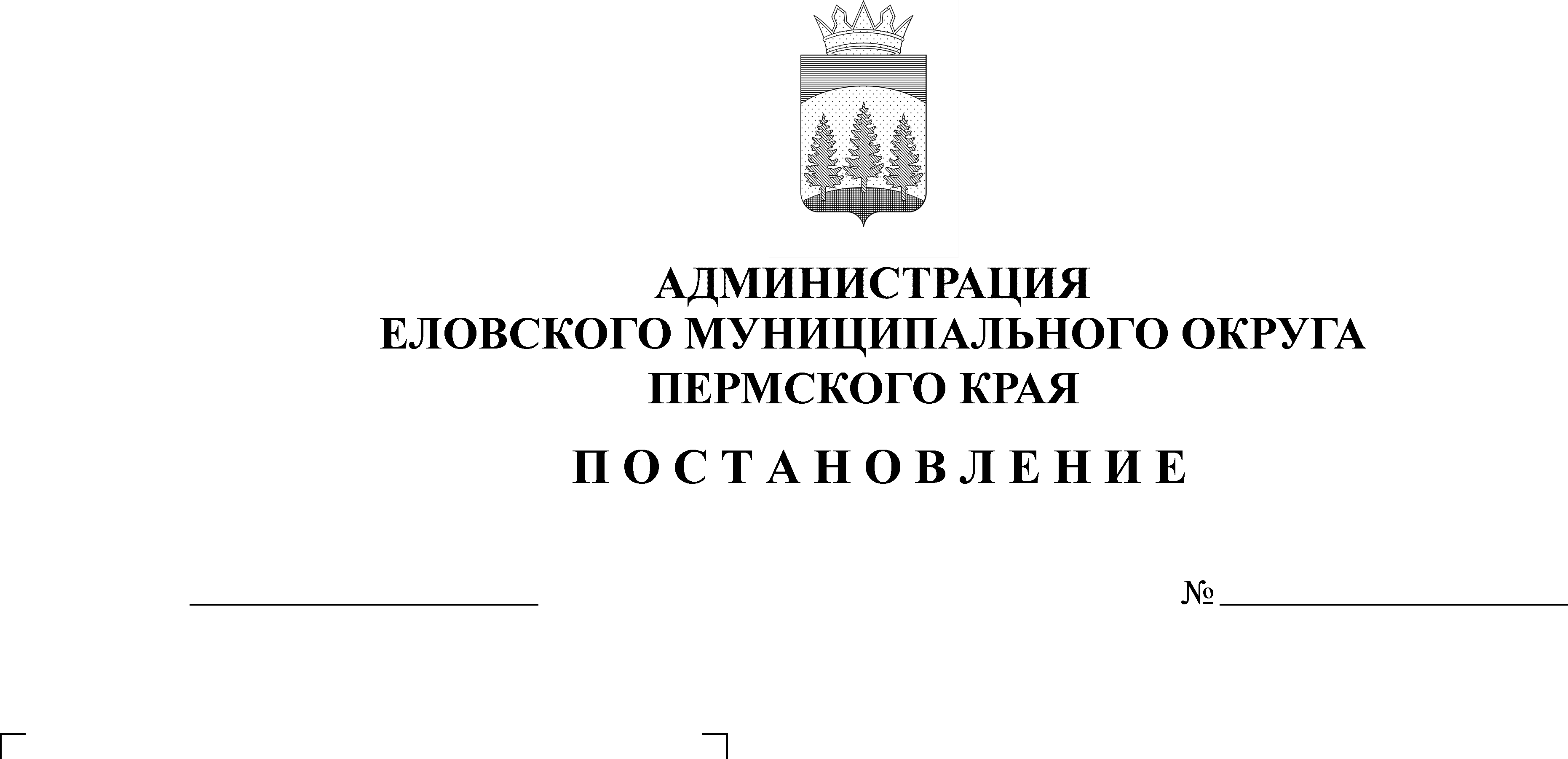 В соответствии со статьей 33 Федерального закона от 02 марта 2007 г.                № 25-ФЗ «О муниципальной службе в Российской Федерации», Указом губернатора Пермского края от 29 ноября 2021 г. № 158 «О формировании и использовании резерва управленческих кадров Пермского края», в целях формирования, подготовки и использования муниципального резерва управленческих кадров в Администрации Еловского муниципального округа Пермского краяАдминистрация Еловского муниципального округа Пермского края ПОСТАНОВЛЯЕТ:1. Утвердить прилагаемое Положение о муниципальном резерве управленческих кадров в Администрации Еловского муниципального округа Пермского края.2. Создать комиссию по формированию муниципального резерва управленческих кадров в Администрации Еловского муниципального округа Пермского края.3. Утвердить прилагаемые: 3.1. Положение о комиссии по формированию муниципального резерва управленческих кадров в Администрации Еловского муниципального округа Пермского края;3.2. Состав комиссии по формированию муниципального резерва управленческих кадров в Администрации Еловского муниципального округа Пермского края.4. Признать утратившими силу постановления администрации Еловского района:от 08 августа 2011 г. № 294-п «Об утверждении Положения о муниципальном резерве управленческих кадров в администрации Еловского района»;от 30 декабря 2011 г. № 590-п «О внесении изменений в состав комиссии по формированию муниципального резерва управленческих кадров в администрации Еловского района, утвержденное постановлением администрации Еловского района от 08.08.2011 № 294-п «Об утверждении Положения о муниципальном резерве управленческих кадров в администрации Еловского района».5. Настоящее постановление обнародовать на официальном сайте газеты «Искра Прикамья» и официальном сайте Еловского муниципального округа Пермского края.6. Настоящее постановление вступает в силу со дня его официального обнародования.7. Контроль за исполнением постановления возложить на заместителя главы Администрации Еловского муниципального округа Пермского края, руководителя аппарата.Глава муниципального округа –глава администрации Еловского  муниципального округа Пермского края		                                       А.А. ЧечкинУТВЕРЖДЕНОпостановлениемАдминистрации Еловского муниципального округа Пермского края от 12.04.2022 № 167-п ПОЛОЖЕНИЕо муниципальном резерве управленческих кадров в Администрации Еловского муниципального округа Пермского краяI. Общие положения1.1. Настоящее Положение о муниципальном резерве управленческих кадров в Администрации Еловского муниципального округа Пермского края (далее – Положение) устанавливает порядок формирования, подготовки и использования муниципального резерва управленческих кадров в Еловском муниципальном округе Пермского края (далее – резерв управленческих кадров).1.2. Резерв управленческих кадров – это группа лиц, отвечающих квалификационным требованиям, имеющих опыт управленческой деятельности, проявивших себя в сфере профессиональной и общественной деятельности, успешно прошедших отбор на включение в резерв управленческих кадров.1.3. Основные задачи резерва управленческих кадров:1.3.1. обеспечение эффективности подбора, расстановки и ротации муниципальных управленческих кадров, своевременного замещения вакантных должностей квалифицированными специалистами, состоящими в резерве управленческих кадров;1.3.2. создание банка данных о потенциальных руководителях.1.4. Принципы формирования, подготовки и использования резерва управленческих кадров:1.4.1. взаимосвязь резервов управленческих кадров регионального и муниципального уровней;1.4.2. добровольность включения в резерв управленческих кадров;1.4.3. единство основных требований, предъявляемых к кандидатам на включение в резерв управленческих кадров;1.4.4. непрерывность работы с резервом управленческих кадров, постоянное обновление его состава;1.4.5. эффективность использования резерва управленческих кадров;1.4.6. гласность и доступность информации о формировании и функционировании резерва управленческих кадров.1.5. Резерв управленческих кадров формируется для рассмотрения лиц, включенных в резерв управленческих кадров, в качестве претендентов на вакантные управленческие должности по направлениям муниципального регулирования, а именно: должности заместителя главы администрации Еловского муниципального округа, руководителя и заместителя руководителя отраслевого (функционального) органа администрации Еловского муниципального округа.Лица, включенные в резерв управленческих кадров, могут также в установленном порядке рассматриваться в качестве претендентов на вакантные должности руководителей муниципального учреждения, предприятия Еловского муниципального округа Пермского края.II. Условия и порядок формирования резерва управленческих кадров2.1. Для кандидатов в резерв управленческих кадров устанавливаются следующие квалификационные требования, утвержденные статьями 13, 14 Федерального закона Российской Федерации от 02 марта 2007 г. № 25-ФЗ: 2.1.1 для высшей и главной группы должностей муниципальной службы наличие гражданства Российской Федерации, наличие высшего образования не ниже уровня специалитета, магистратуры;2.1.2. для высшей группы должностей муниципальной службы – наличие не менее четырех лет стажа муниципальной службы или стажа работы по специальности, направлению подготовки;2.1.3. для главной группы должностей муниципальной службы – наличие не менее двух лет стажа муниципальной службы или стажа работы по специальности, направлению подготовки.2.2. Подбор кандидатов, претендующих на включение в резерв управленческих кадров, осуществляется одним из следующих способов:2.2.1. путем объявления открытого кадрового конкурса (информация об объявлении конкурса в обязательном порядке размещается на официальном сайте Еловского муниципального округа Пермского края);2.2.2. по рекомендации главы муниципального округа – главы администрации Еловского муниципального округа Пермского края.2.3. В целях формирования резерва управленческих кадров создается комиссия по формированию муниципального резерва управленческих кадров (далее – Комиссия).2.4. Комиссия осуществляет свою деятельность на основании Положения о Комиссии.2.5. Гражданин, претендующий на включение в резерв управленческих кадров, представляет в Комиссию: 2.5.1. личное заявление (приложение 1);2.5.2. собственноручно заполненную и подписанную анкету с приложением фотографии и дополнительные сведение о личных достижениях и профессиональных навыках, утвержденную распоряжением Правительства Российской Федерации от 26 мая 2005 г. № 667-р, и дополнение к анкете (приложение 2);2.5.3. паспорт или заменяющий его документ;2.5.4. документы, подтверждающие профессиональное образование, квалификацию.2.5.5. заявление о согласии на обработку персональных данных (приложение 3); 2.5.6. справка ГУ МВД России по Пермскому краю о наличии (отсутствии) судимости;2.5.7. медицинское заключение, утвержденное Приказом Минздравсоцразвития России от 14 декабря 2009 г. № 984н;2.5.8. конкурсные задания, если это предусмотрено методом оценки кандидатов.2.6. В случае объявления конкурса, документы в Комиссию представляются в течение 30 календарных дней со дня размещения объявления о проведении конкурса на официальном сайте Еловского муниципального округа Пермского края. Несвоевременное представление документов, представление их в неполном объеме или с нарушением правил оформления без уважительной причины является основанием для отказа гражданину в приеме документов. 2.7. Гражданин не допускается к участию в отборочных процедурах в связи с несоответствием квалификационным требованиям к резервируемой должности, наличием у него не снятой или не погашенной в установленном федеральным законом порядке судимости.2.8. Отбор претендентов для включения в резерв управленческих кадров проводится по результатам проведения оценочных процедур, включающих индивидуальные интервью (собеседования), индивидуальные и (или) групповые поведенческие процедуры (деловые игры, групповые дискуссии и другие процедуры), а также тестовые методики, позволяющие определить степень соответствия кандидата требованиям, предъявляемым к соответствующим управленческим должностям.Перечень конкретных оценочных процедур, проведение которых предполагается на данном этапе, определяется Комиссией. 2.9. О решении Комиссии кандидат уведомляется в письменной форме в течение 7 календарных дней со дня вынесения Комиссией соответствующего решения.2.10. Срок пребывания в резерве управленческих кадров составляет 3 года.III. Подготовка лиц, состоящих в муниципальном резерве, использование муниципального резерва3.1. Подготовка лиц, состоящих в резерве управленческих кадров, осуществляется в соответствии с индивидуальным планом профессионального развития (далее – индивидуальный план), разработанного сроком на 1 год, и включает в себя следующие формы:3.1.1. самоподготовку – получение дополнительного образования, обучение аспирантуре, прохождение профессиональной переподготовки, повышение квалификации за счет собственных средств лица, включенного в резерв управленческих кадров;3.1.2. получение дополнительного образования (повышение квалификации, профессиональная подготовка) за счет средств бюджета Пермского края, Еловского муниципального округа Пермского края, предусмотренных на подготовку лиц, состоящих в резерве управленческих кадров;3.1.3. преподавание, наставничество;3.1.4. стажировка в органах местного самоуправления Еловского муниципального округа Пермского края;3.1.5. участие в работе экспертных групп, коллегиальных органов, рабочих групп, образованных в органах местного самоуправления Еловского муниципального округа Пермского края.Индивидуальный план разрабатывается куратором (должностным лицом, определенным решением Комиссии, ответственным за профессиональную подготовку лица, включенного в резерв управленческих кадров) совместно с лицом, включенным в резерв управленческих кадров, ежегодно не позднее срока, определенного в решении Комиссии.Не позднее срока, определенного решением Комиссии, куратор направляет индивидуальный план с отметками о выполненных мероприятиях в комиссию по формированию резерва управленческих кадров.3.2. Использование данных резерва управленческих кадров включает:3.2.1. формирование списка лиц, вновь включенных в резерв управленческих кадров, об изменении (дополнении) учетных данных лиц, состоящих в резерве управленческих кадров;3.2.2. получение необходимой информации о лице, состоящем в резерве управленческих кадров, для изменения (дополнения) его учетных данных;3.2.3. рассмотрение кандидатур из резерва управленческих кадров для назначения на вакантные должности;3.2.4. составление отчетов о состоянии резерва управленческих кадров, подготовку ответов на запросы органов, уполномоченных на работу с резервами управленческих кадров в Пермском крае;3.2.5. подготовку ежеквартального отчета о состоянии муниципального резерва в информационно-аналитической системе Пермского края.3.3. Обновление данных резерва управленческих кадров проводится постоянно (по мере получения информации).3.4. Лицо, состоящее в резерве управленческих кадров, исключается из него:3.4.1. по решению Комиссии:3.4.1.1. на основании личного заявления;3.4.1.2. по предложению органа, уполномоченного на работу с резервом управленческих кадров, при выявлении обстоятельств, препятствующих нахождению в резерве управленческих кадров;3.4.2. по решению органа, уполномоченного на работу с резервом управленческих кадров:3.4.2.1. по истечении срока пребывания в резерве управленческих кадров;3.4.2.2. в случае признания кандидата, состоящего в резерве управленческих кадров, полностью нетрудоспособным в соответствии с медицинским заключением или признанием его недееспособным или ограниченно дееспособным решением суда, вступившим в законную силу;3.4.2.3. в случае смерти кандидата, а также признания его судом умершим или безвестно отсутствующим;3.4.2.4. в случае осуждения к наказанию в соответствии с приговором суда, вступившим в законную силу;3.4.2.5. выхода из гражданства Российской Федерации или приобретения гражданства другого государства, если в соответствии с законодательством Российской Федерации и (или) международными договорами Российской Федерации это обстоятельство будет препятствием для замещения вакантной должности;3.4.2.6. на основании предложения Комиссии об исключении из резерва в связи с невыполнением мероприятий индивидуального плана, в том числе в связи с систематическим (два и более раза) отказом от прохождения программ повышения квалификации, дополнительного образования, стажировок, участия в мероприятиях, проводимых в рамках работы с резервом управленческих кадров;3.4.2.7. в случае назначения из резерва управленческих кадров на вышестоящую руководящую должность;3.4.2.8. в случае систематического (два и более раза) отказа от занятия вакантной должности, если квалификационные требования по предлагаемой руководящей должности соответствуют уровню образования и опыту работы лица, состоящего в резерве управленческих кадров;3.4.2.9. в случае представления подложных документов или заведомо ложных сведений претендентом для включения в резерв управленческих кадров.IV. Информирование о деятельности по формированию и использованию резерва управленческих кадров4.1. Комиссия размещает и систематически актуализирует на сайте Еловского муниципального округа Пермского края следующую информацию о резерве управленческих кадров:4.1.1 нормативно – правовую базу о резерве управленческих кадров;4.1.2. состав и контактные данные Комиссии;4.1.3. решения, принятые Комиссией.Приложение 1к Положению о муниципальном резерве управленческих кадров в Администрации Еловского муниципального округа Пермского краяот                     №В комиссию по формированию муниципального резерва управленческих кадровв Администрации Еловского муниципального округа Пермского края __________________________________________________________(Ф.И.О.)ЗАЯВЛЕНИЕПрошу Вас рассмотреть мои документы для участия в конкурсе на включение в муниципальный резерв управленческих кадров в Еловском муниципальном округе Пермского края по должности: заместителя главы муниципального образования, руководителя и заместителя руководителя органа местного самоуправления Еловского муниципального округа Пермского края, руководителя и заместителя руководителя структурного подразделения Администрации Еловского муниципального округа Пермского края, заведующего самостоятельным отделом Администрации Еловского муниципального округа Пермского края(нужное подчеркнуть)С порядком и условиями проведения конкурса ознакомлен (на). ___________________   ___________________                 _____________________                          (дата)                                                   (подпись)	      (Ф.И.О.)Приложение 2 к Положению о муниципальном резерве управленческих кадров в Администрации Еловского муниципального округа Пермского краяот 12.04.2022 № 167-пДОПОЛНИТЕЛЬНЫЕ СВЕДЕНИЯ К АНКЕТЕЛичные достижения в профессиональной деятельностиПрофессиональные навыки«__» __________ 20__ г.		Подпись                                     ________________Приложение 3к Положению о муниципальном резерве управленческих кадров в Администрации Еловского муниципального округа Пермского краяот                   №СОГЛАСИЕна обработку персональных данныхЯ, ___________________________________________________________________,(фамилия, имя, отчество)Зарегистрированный (ая) по адресу: _____________________________________________________________________________________________________________,паспорт серия _____ № _________, выдан _____________, ____________________                                                                                                                                (дата)                                  ______________________________________________________________________(кем выдан)______________________________________________________________________,свободно, своей волей и в своем интересе даю согласие уполномоченным должностным лицам Администрации Еловского муниципального округа Пермского края, расположенной по адресу: 618170, Пермский край, с. Елово, ул. Ленина, 32, на обработку (любое действие (операцию) или совокупность действий (операций), совершаемых с использованием средств автоматизации или без использования таких средств с персональными данными, включая сбор, запись, систематизацию, накопление, хранение, уточнение (обновление, изменение), извлечение, использование, передачу (распространение, предоставление, доступ), обезличивание, блокирование, удаление, уничтожение) следующих персональных данных:фамилия, имя, отчество, дата и место рождения, гражданство;прежние фамилия, имя, отчество, дата, место и причина изменения (в случае изменения);владение иностранными языками и языками народов Российской Федерации;образование (когда и какие образовательные учреждения закончил(а), номера дипломов, направление подготовки или специальность по диплому, квалификация по диплому);послевузовское профессиональное образование (наименование образовательного или научного учреждения, год окончания), ученая степень, ученое звание (когда присвоены, номера дипломов, аттестатов);выполняемая работа с начала трудовой деятельности;классный чин федеральной государственной гражданской службы и (или) гражданской службы субъекта Российской Федерации и (или) муниципальной службы, дипломатический ранг, воинское и (или) специальное звание, классный чин правоохранительной службы, классный чин юстиции (кем и когда присвоены);государственные награды, иные награды и знаки отличия (кем награжден(а) и когда);степень родства, фамилии, имена, отчества, даты рождения близких родственников (отца, матери, братьев, сестер и детей), а также мужа (жены);места рождения, места работы и домашние адреса близких родственников (отца, матери, братьев, сестер и детей), а также мужа (жены);фамилии, имена, отчества, даты рождения, места рождения, места работы и домашние адреса бывших мужей (жен);пребывание за границей (когда, где, с какой целью);близкие родственники (отец, мать, братья, сестры и дети), а также муж (жена), в том числе бывшие, постоянно проживающие за границей и (или) оформляющие документы для выезда на постоянное место жительства в другое государство (фамилия, имя, отчество, с какого времени проживают за границей);адрес регистрации и фактического проживания;дата регистрации по месту жительства;паспорт (серия, номер, кем и когда выдан);свидетельства о государственной регистрации актов гражданского состояния;номер телефона;отношение к воинской обязанности, сведения по воинскому учету (для граждан, пребывающих в запасе, и лиц, подлежащих призыву на военную службу);идентификационный номер налогоплательщика;номер страхового свидетельства обязательного пенсионного страхования;наличие (отсутствие) судимости;допуск к государственной тайне, оформленный за период работы, службы, учебы (форма, номер и дата);заключение медицинского учреждения о наличии (отсутствии) заболевания, препятствующего поступлению на муниципальную службу Российской Федерации или ее прохождению;сведения о доходах, расходах, об имуществе и обязательствах имущественного характера, а также о доходах, расходах, об имуществе и обязательствах имущественного характера супруги (супруга) и несовершеннолетних детей. Вышеуказанные персональные данные предоставляю для обработки в целях обеспечения соблюдения в отношении меня законодательства Российской Федерации в сфере отношений, связанных с поступлением на муниципальную службу Российской Федерации (работу), ее прохождением и прекращением (трудовых и непосредственно связанных с ними отношений) для реализации функций, возложенных на органы местного самоуправления Еловского муниципального округа действующим законодательством.Я ознакомлен(а), что:1) согласие на обработку персональных данных действует с даты подписания настоящего согласия в течение всего срока муниципальной службы (работы) в Администрации Еловского муниципального округа Пермского края;2) согласие на обработку персональных данных может быть отозвано на основании письменного заявления в произвольной форме;3) в случае отзыва согласия на обработку персональных данных Администрация Еловского муниципального округа Пермского края вправе продолжить обработку персональных данных при наличии оснований, указанных в части 1 статьи 6, части 2 статьи 10 и части 2 статьи 11 Федерального закона от 27 июля 2006 г. № 152-ФЗ «О персональных данных»;4) после увольнения с муниципальной службы (прекращения трудовых отношений) персональные данные хранятся в Администрации Еловского муниципального округа Пермского края в течение срока хранения документов, предусмотренного действующим законодательством Российской Федерации;5) персональные данные, предоставляемые в отношении третьих лиц, будут обрабатываться только в целях осуществления и выполнения функций, возложенных законодательством Российской Федерации на органы местного самоуправления муниципальных округов.Дата начала обработки персональных данных:«___» _____________ 20 __ г.                             _______________                (число, месяц, год)                                                                                               (подпись)УТВЕРЖДЕНОпостановлением Администрации Еловского муниципального округа Пермского краяот                      № Положениео комиссии по формированию муниципального резерва управленческих кадров в Администрации Еловского муниципального округа Пермского краяI. Общие положенияПоложение о комиссии по формированию муниципального резерва управленческих кадров в Администрации Еловского муниципального округа Пермского края (далее – Положение) определяет порядок образования и деятельности комиссии по формированию муниципального резерва управленческих кадров в Администрации Еловского муниципального округа Пермского края (далее – Комиссия). Комиссия в своей деятельности руководствуется Конституцией Российской Федерации, федеральными конституционными законами, федеральными законами, актами Президента Российской Федерации и Правительства Российской Федерации, законами Пермского края (области), нормативными правовыми актами Еловского муниципального округа Пермского края, настоящим Положением.II. Формирование комиссииВ состав комиссии входят:заместители главы администрации Еловского муниципального округа, руководители структурных подразделений и отраслевых (функциональных) органов Администрации Еловского муниципального округа Пермского края, представители кадровой, юридической службы Администрации Еловского муниципального округа Пермского края.В состав комиссии на добровольной безвозмездной основе могут входить независимые эксперты.Предпочтение при включении в состав комиссии в качестве независимых экспертов должно быть отдано лицам, трудовая (служебная) деятельность которых в течение трех и более лет была связана с гражданской (муниципальной) службой.Комиссия состоит из председателя, заместителя председателя, секретаря и членов комиссии. Все члены комиссии при принятии решений обладают равными правами.III. Функции комиссии3.1. С целью подбора, расстановки и ротации муниципальных управленческих кадров, своевременного замещения вакантных должностей квалифицированными специалистами, состоящими в резерве управленческих кадров, Комиссия выполняет следующие функции:3.1.1. принимает и рассматривает документы лиц, претендующих на включение в резерв управленческих кадров, проводит конкурсные процедуры установленном порядке;3.1.2. принимает решение о включении (об отказе во включении) лица в резерв управленческих кадров, об исключении лица из резерва управленческих кадров;3.1.3. рассматривает и утверждает методики оценки и отбора лиц, претендующих на включение в резерв управленческих кадров, подготовки (переподготовки), выдвижения лиц, состоящих в резерве управленческих кадров;3.1.4. предоставляет информацию о резерве управленческих кадров для размещения на официальном сайте Еловского муниципального округа Пермского края, систематически актуализирует ее в соответствии с Положением. IV. Права комиссии4.1. Комиссия для осуществления возложенных функций имеет право:4.1.1. рассматривать на своих заседаниях вопросы, отнесенные к ее сфере деятельности;4.1.2. запрашивать необходимые документы, материалы и информацию от государственных органов, органов местного самоуправления, организаций, граждан по вопросам, отнесенным к ее сфере деятельности;4.1.3. давать поручения членам комиссии;4.1.4. создавать по отдельным вопросам рабочие группы с привлечением представителей органов местного самоуправления Еловского муниципального округа Пермского края, общественных объединений и организаций, ученых и специалистов;4.1.5. приглашать на заседания комиссии представителей органов местного самоуправления Еловского муниципального округа Пермского края, граждан, претендующих на включение в резерв управленческих кадров, а также состоящих в данном резерве, иных лиц;4.1.6. принимать решения в пределах своей компетенции.V. Организация деятельности комиссии5.1. Председатель назначает дату, время и место проведения заседания, ведет заседание Комиссии.5.2. Секретарь Комиссии принимает заявления от граждан, претендующих на включение в резерв управленческих кадров, извещает членов Комиссии о дате, времени и месте заседания, о вопросах, включенных в повестку дня, ведет протокол заседания Комиссии, обеспечивает:5.2.1. формирование списка лиц, вновь включенных в резерв управленческих кадров, изменение (дополнение) учетных данных лиц, состоящих в резерве управленческих кадров;5.2.2. получение необходимой информации о лице, состоящем в резерве управленческих кадров, для изменения (дополнения) его учетных данных;5.2.3. составление отчетов о состоянии резерва управленческих кадров, подготовку ответов на запросы органов, уполномоченных на работу с резервами управленческих кадров в Пермском крае.5.3. Заседания комиссии правомочны при присутствии более половины лиц, входящих в состав комиссии. Для принятия решения необходимо простое большинство голосов лиц, входящих в состав комиссии, присутствующих на заседании. При равенстве голосов решение принимается председателем комиссии.5.4. Члены Комиссии и лица, участвовавшие в ее заседании, не вправе разглашать сведения, ставшие им известными в ходе работы Комиссии.5.5. Итоги заседания комиссии оформляются решением по форме согласно приложению к настоящему Положению, которое подписывается всеми присутствующими на заседании лицами, входящими в состав комиссии.5.6. Член комиссии, несогласный с решением комиссии, вправе в письменном виде изложить свое мнение, которое подлежит обязательному приобщению к протоколу заседания комиссии.Приложение к Положению о комиссии по формированию муниципального резерва управленческих кадров в Администрации Еловского муниципального округа Пермского краяот                       №Образец решения комиссиипо формированию муниципального резерва управленческих кадров в Администрации Еловского муниципального округа Пермского краяКомиссия по формированию муниципального резерва управленческих кадров в Администрации Еловского муниципального округа Пермского краяМесто проведения                                                                            Дата проведенияРЕШЕНИЕНа основании Положения о муниципальном резерве управленческих кадров в Администрации Еловского муниципального округа Пермского края, Комиссия по формированию муниципального резерва управленческих кадров РЕШИЛА:1. Включить в муниципальный резерв управленческих кадров следующих претендентов:Фамилия И. О., расположенные в алфавитном порядке.2. Отказать во включении в муниципальный резерв управленческих кадров следующим претендентам:Фамилия И. О., расположенные в алфавитном порядке.Председатель комиссии:                                                        И.О. ФамилияСекретарь комиссии:                                                               И.О. ФамилияЧлены комиссии:                                                                     И.О. Фамилия        И.О. Фамилия                   И.О. ФамилияУТВЕРЖДЕНпостановлениемАдминистрации Еловского муниципального округа Пермского края от                  №СОСТАВкомиссии по формированию муниципального резерва управленческих кадров в Администрации Еловского муниципального округа Пермского краяПериод работыОрганизацияДолжностьЛичные достиженияОпишите Ваш наиболее масштабный управленческий опыт (нет опыта, менее 1 года, более 1 года, более 3 лет, 4-5 лет, более 5 лет, более 10 лет)Количество человек во вверенном подразделенииСоздание чего-либо «с нуля» (сфера, отрасль, «тема», кратко опишите результаты – максимум 50 слов, три основных пункта)Публичные выступления: регулярность (не выступаю вообще; реже 1 раза в год; раз в год, несколько раз в год, каждый месяц, каждую неделю, каждый день), максимальная аудитория Опыт общения со СМИ (нет, однократный, редко, часто). Является ли частью обязанностей?Компьютер: укажите приложения, компьютерные программы, языки программирования и т.д., которыми Вы владеете на хорошем уровне Участие в общественной деятельности (указать название организации, статус в организации)Участие в благотворительной деятельности                        по личной инициативе (взносы в организации, участвую волонтером, сам создал организацию, создал общественную организацию). Укажите название общественной организацииЯвляетесь ли вы членом профессионального, научного или экспертного общества? Укажите названиеЕсть ли у Вас публикации (монографии, научные статьи, публицистика и пр. – не интервью или упоминания в прессе). Укажите тип (книга/статья, личная/в соавторстве), тематику, название и дату изданияЧечкин Антон Алексеевичглава муниципального округа – глава администрации Еловского муниципального округа Пермского края, председатель комиссии;Санникова Наталья Владимировназаместитель главы администрации Еловского муниципального округа, руководитель аппарата, заместитель председателя комиссии;Нефёдова Анна Владимировназаведующий Отделом по муниципальной службе и организационным вопросам Администрации Еловского муниципального округа Пермского края, секретарь комиссии;Члены комиссии:Члены комиссии:Кротов Александр Васильевичпредседатель комитета имущественных отношений и градостроительства Администрации Еловского муниципального округа Пермского краяКротова Марьям Илдусовназаведующий Юридическим отделом Администрации Еловского муниципального округа Пермского краяКустов Евгений Владимировичзаместитель главы администрации Еловского муниципального округа по развитию инфраструктурыМеркурьева Елена Алексеевназаместитель главы администрации Еловского муниципального округа, начальник финансового управленияПономарева Валентина Николаевназаведующий Отделом образования Администрации Еловского муниципального округа Пермского краяСофронова Татьяна ПетровнаЗаместитель главы администрации Еловского муниципального округа по социальной политике